Publicado en Ciudad de México el 16/03/2018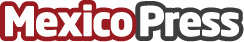 La primera inteligencia artificial con voz y chat interactivo llega a MéxicoZia Voice es la primera IA de conversación para equipos de venta, cuenta con voz interactiva y chat que analiza el sentimiento del correo electrónico, así como, manejo de recordatorios para contactar a tus clientes potenciales Datos de contacto:Eva Jackeline Rubio SolísConsultora de Marketing y Comunicación55 31 12 18 89Nota de prensa publicada en: https://www.mexicopress.com.mx/la-primera-inteligencia-artificial-con-voz-y Categorías: Nacional Inteligencia Artificial y Robótica Emprendedores Software Recursos humanos http://www.mexicopress.com.mx